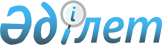 Об организации в Индерском районе общественных работ"
					
			Утративший силу
			
			
		
					Постановление акимата Индерского района Атырауской области от 13 июня 2014 год № 212. Зарегистрировано Департаментом юстиции Атырауской области 25 июня 2014 года № 2945      Сноска. Утратило силу постановлением акимата Индерского района Атырауской области от 25.04.2016 № 108 (вводится в действие со дня первого официального опубликования).

      Сноска. По всему тексту постановления на русском языке слово "аульного" заменено словом "сельского" в соответствии с постановлением акимата Индерского района Атырауской области от 06.03.2015 № 62 (вводится в действие по истечении десяти календарных дней после дня его первого официального опубликования).

      Примечание РЦПИ.

      В тексте документа сохранена пунктуация и орфография оригинала.

      В соответствии со статьями 31, 37 Закона Республики Казахстан от 23 января 2001 года "О местном государственном управлении и самоуправлении в Республике Казахстан", статьей 20 Закона Республики Казахстан от 23 января 2001 года "О занятости населения" и постановлением Правительства Республики Казахстан от 19 июня 2001 года №836 "О мерах по реализации Закона Республики Казахстан от 23 января 2001 года "О занятости населения", районный акимат ПОСТАНОВЛЯЕТ:

      1. Утвердить перечень организаций и виды общественных работ согласно приложению 1 к настоящему постановлению.

      2. Утвердить объемы и конкретные условия общественных работ, размеры оплаты труда и источники их финансирования согласно приложению 2 к настоящему постановлению.

      3. Контроль за исполнением настоящего постановления возложить на заместителя акима района Балахметова А.

      4. Настоящее постановление вступает в силу со дня государственной регистрации в органах юстиции и вводится в действие по истечении десяти календарных дней после дня его первого официального опубликования.



      "СОГЛАСОВАНО"ОВДИР___УСИР____ИРФРОООВ____ПИР___КСКА___АИРМ___ИУПОЛиЖМ___ТООИК_____ТООИТЖ___ТООИТ____ИРС____ОПДОИР___ИТОПИСА___УЮИР___ИРФЦПН___НУПИР____ИРФРМЦФДиП____ИРОГЦПВП____ИРФПНО____КСКТ____

      "СОГЛАСОВАНО"

      Начальник государственного учреждения 

      "Отдел внутренних дел Индерского района 

      Департамента внутренних дел Атырауской 

      области":

      Е. Унгаров

      11 июня 2014 год

      Руководитель государственного учреждения 

      "Управление статистики Индерского района 

      Департамента статистики Атырауской области":

      А. Сакенов

      11 июня 2014 год

      Председатель Индерского районного филиала 

      Республиканского общественного объединения 

      "Организация ветеранов":

      У. Нуриев

      11 июня 2014 год

      Государственное учреждение "Прокуратура

      Индерского района Атырауской области"

      прокурор Индерского района:

      Р. Абиров

      11 июня 2014 год

      Председатель кооператива 

      собственников квартир "Алина":

      Ш. Кумаргалиев

      11 июня 2014 год

      Руководитель государственного учреждения 

      "Аппарата Индерского районного маслихата":

      Г. Кабиева

      11 июня 2014 года

      Директор государственного учреждения 

      "Индерского учреждения по охране лесов 

      и животного мира":

      Т. Досан

      11 июня 2014 год

      Директор товарищества с ограниченной 

      ответственностью "Индер Келбет":

      М. Байдешов

      11 июня 2014 год

      Директор товарищества с ограниченной 

      ответственностью "ИнТехЖайық":

      Е. Бисенгалиев

      11 июня 2014 год

      Директор товарищества с ограниченной 

      ответственностью "ИндерТек":

      А. Мырзабаев

      11 июня 2014 год

      Председатель Индерского районного суда 

      Атырауской области Республики Казахстан:

      Е. Амангалиев

      11 июня 2014 год

      Исполняющий обязанности начальника 

      республиканского государственного 

      учреждения "Отдел по делам обороны 

      Индерского района Атырауской области" 

      Министерства обороны Республики Казахстан:

      Г. Ижанов

      11 июня 2014 год

      Старший судебный исполнитель филиала 

      "Индерского территориального отдела 

      Департамента по исполнению судебных 

      актов Атырауской области Комитета по 

      исполнению судебных актов Министерства 

      юстиции Республики Казахстан:

      А. Исаева

      11 июня 2014 год

      Руководитель государственного учреждения 

      "Управление юстиции Индерского района 

      Департамента юстиции Атырауской области 

      Министерства юстиции Республики Казахстан:

      Л. Багитжанова

      11 июня 2014 год

      Руководитель филиала по Индерскому району 

      Республиканского государственного казенного 

      предприятия "Центр по недвижимости по 

      Атырауской области" Комитета регистрационной 

      службы и оказания правовой помощи Министерства 

      юстиции Республики Казахстан:

      C. Айтимов

      11 июня 2014 год

      Руководитель государственного учреждения 

      "Налогового управление по Индерскому району 

      Налогового департамента по Атырауской области 

      Налогового комитета Министерства финансов 

      Республики Казахстан":

      Б. Бисенбаев

      11 июня 2014 год

      Директор Индерского районного филиала 

      Атырауской области Государственного 

      учреждения "Республиканский методический 

      центр фитосанитарной диагностики и прогнозов" 

      Комитета государственной инспекции в 

      агропромышленном комплексе Министерства 

      сельского хозяйства Республики Казахстан:

      И. Шамуратов

      11 июня 2014 год

      Начальник Индерского районного отделения

      Атырауского областного филиала

      Республиканского государственного казенного 

      предприятия "Государственный центр по выплате 

      пенсий" Министерства труда и социальной защиты 

      населения Республики Казахстан:

      Г. Жалгасбаева

      11 июня 2014 год

      Председатель Индерского районного филиала

      Атырауской области общественного объединения

      "Партия "Нұр Отан":

      С. Арыстан

      11 июня 2014 год

      Председатель кооператива собственников 

      квартир "Танат":

      Т. Сисенгалиев

      11 июня 2014 год

 Перечень организаций и виды общественных работ      Сноска. Приложение 1 с измененииями и дополнениями, внесенными постановлением акимата Индерского района Атырауской области от 11.01.2016 № 13 (вводится в действие по истечении десяти календарных дней после дня его первого официального опубликования).

 Объемы, конкретные условия общественных работ, размеры оплаты труда и источники их финансирования      Сноска. Приложение 2 с изменением, внесенным постановлением акимата Индерского района Атырауской области от 06.03.2015 № 62 (вводится в действие по истечении десяти календарных дней после дня его первого официального опубликования).


					© 2012. РГП на ПХВ «Институт законодательства и правовой информации Республики Казахстан» Министерства юстиции Республики Казахстан
				
      Аким района

С. Арыстан
Приложение 1 к постановлению акимата Индерского района от 13 июня 2014 год № 212Утвержден постановлением акимата Индерского района от 13 июня 2014 год № 212 №

Перечень организации

Виды общественных работ

1

Государственное учреждение "Аппарат акима Индерского района Атырауской области Республики Казахстан"

Экологическое оздоровление регионов (озеленение и благоустройство). Оператор электронно-вычислительных машин, уборка помещений

2

Государственное учреждение "Аппарат Индерского районного маслихата"

Курьер, оператор электронно-вычислительных машин, уборка помещений

3

Государственное учреждение "Аппарат акима поселка Индербор" Атырауской области Республики Казахстан

Экологическое оздоровление регионов (озеленение и благоустройство)

3

Государственное учреждение "Аппарат акима поселка Индербор" Атырауской области Республики Казахстан

Помощь органам жилищно-коммунального хозяйства в уборке территорий населенных пунктов и промышленных предприятий

3

Государственное учреждение "Аппарат акима поселка Индербор" Атырауской области Республики Казахстан

Курьер, оператор электронно-вычислительных машин, делопроизводитель, уборка помещений

4

Государственное учреждение "Аппарат акима Боденевского сельского округа

Экологическое оздоровление регионов (озеленение и благоустройство)

4

Государственное учреждение "Аппарат акима Боденевского сельского округа

Участие в строительстве и ремонте дорог, водопроводных, газовых, канализационных коммуникаций

4

Государственное учреждение "Аппарат акима Боденевского сельского округа

Помощь органам жилищно-коммунального хозяйства в уборке территорий населенных пунктов и промышленных предприятий

4

Государственное учреждение "Аппарат акима Боденевского сельского округа

Сезонные краткосрочные работы: помощь по откорму скота, по доращиванию молодняка, заготовка и обеспечение кормами животных, выращиванию птиц. Заготовка самана

4

Государственное учреждение "Аппарат акима Боденевского сельского округа

Участие при переписи населения и скота, профилактике заболеваний животных. Оказание помощи престарелым при заготовке дров, кормов и самана

4

Государственное учреждение "Аппарат акима Боденевского сельского округа

Оператор электронно-вычислительных машин, налоговый агент, доставщик почты

5

Государственное учреждение "Аппарат Акима Жарсуатского сельского округа"

Экологическое оздоровление регионов (озеленение и благоустройство)

5

Государственное учреждение "Аппарат Акима Жарсуатского сельского округа"

Участие в строительстве и ремонте дорог, водопроводных, газовых, канализационных коммуникаций

5

Государственное учреждение "Аппарат Акима Жарсуатского сельского округа"

Помощь органам жилищно-коммунального хозяйства в уборке территорий населенных пунктов и промышленных предприятий

5

Государственное учреждение "Аппарат Акима Жарсуатского сельского округа"

Сезонные краткосрочные работы: помощь по откорму скота, по доращиванию молодняка, заготовке и обеспечению кормами животных, выращиванию птиц. Заготовка самана

5

Государственное учреждение "Аппарат Акима Жарсуатского сельского округа"

Участие при переписи населения и скота, профилактике заболеваний животных. Оказание помощи престарелым при заготовке дров, кормов и самана

5

Государственное учреждение "Аппарат Акима Жарсуатского сельского округа"

Оператор электронно-вычислительных машин, налоговый агент, доставщик почты

6

Государственное учреждение "Аппарат акима Елтайского сельского округа"

Экологическое оздоровление регионов (озеленение и благоустройство)

6

Государственное учреждение "Аппарат акима Елтайского сельского округа"

Участие в строительстве и ремонте дорог, водопроводных, газовых, канализационных коммуникаций

6

Государственное учреждение "Аппарат акима Елтайского сельского округа"

Помощь органам жилищно-коммунального хозяйства в уборке территорий населенных пунктов и промышленных предприятий

6

Государственное учреждение "Аппарат акима Елтайского сельского округа"

Сезонные краткосрочные работы: помощь по откорму скота, по доращиванию молодняка, заготовке и обеспечению кормами животных, выращиванию птиц. Заготовка самана

6

Государственное учреждение "Аппарат акима Елтайского сельского округа"

Участие при переписи населения и скота, профилактике заболеваний животных. Оказание помощи престарелым при заготовке дров, кормов и самана

6

Государственное учреждение "Аппарат акима Елтайского сельского округа"

Оператор электронно-вычислительных машин, налоговый агент, доставщик почты

7

Государственное учреждение "Аппарат акима Есболского сельского округа"

Экологическое оздоровление регионов (озеленение и благоустройство)

7

Государственное учреждение "Аппарат акима Есболского сельского округа"

Участие в строительстве и ремонте дорог, водопроводных, газовых, канализационных коммуникаций

7

Государственное учреждение "Аппарат акима Есболского сельского округа"

Помощь органам жилищно-коммунального хозяйства в уборке территорий населенных пунктов и промышленных предприятий

7

Государственное учреждение "Аппарат акима Есболского сельского округа"

Сезонные краткосрочные работы: помощь по откорму скота, по доращиванию молодняка, заготовке и обеспечению кормами животных, выращиванию птиц. Заготовка самана

7

Государственное учреждение "Аппарат акима Есболского сельского округа"

Участие при переписи населения и скота, профилактике заболеваний животных. Оказание помощи престарелым при заготовке дров, кормов и самана

7

Государственное учреждение "Аппарат акима Есболского сельского округа"

Оператор электронно-вычислительных машин, налоговый агент, доставщик почты

8

Государственное учреждение "Аппарат акима Орликовского сельского округа"

Экологическое оздоровление регионов (озеленение и благоустройство)

8

Государственное учреждение "Аппарат акима Орликовского сельского округа"

Участие в строительстве и ремонте дорог, водопроводных, газовых, канализационных коммуникаций

8

Государственное учреждение "Аппарат акима Орликовского сельского округа"

Помощь органам жилищно-коммунального хозяйства в уборке территорий населенных пунктов и промышленных предприятий

8

Государственное учреждение "Аппарат акима Орликовского сельского округа"

Сезонные краткосрочные работы: помощь по откорму скота, по доращиванию молодняка, заготовке и обеспечению кормами животных, выращиванию птиц. Заготовка самана

8

Государственное учреждение "Аппарат акима Орликовского сельского округа"

Участие при переписи населения и скота, профилактике заболеваний животных. Оказание помощи престарелым при заготовке дров, кормов и самана

8

Государственное учреждение "Аппарат акима Орликовского сельского округа"

Оператор электронно-вычислительных машин, налоговый агент, доставщик почты

9

Государственное учреждение "Аппарат акима Коктогайского сельского округа"

Экологическое оздоровление регионов (озеленение и благоустройство)

9

Государственное учреждение "Аппарат акима Коктогайского сельского округа"

Участие в строительстве и ремонте дорог, водопроводных, газовых, канализационных коммуникаций

9

Государственное учреждение "Аппарат акима Коктогайского сельского округа"

Помощь органам жилищно-коммунального хозяйства в уборке территорий населенных пунктов и промышленных предприятий

9

Государственное учреждение "Аппарат акима Коктогайского сельского округа"

Сезонные краткосрочные работы: помощь по откорму скота, по доращиванию молодняка, заготовке и обеспечению кормами животных, выращиванию птиц. Заготовка самана

9

Государственное учреждение "Аппарат акима Коктогайского сельского округа"

Участие при переписи населения и скота, профилактике заболеваний животных. Оказание помощи престарелым при заготовке дров, кормов и самана

Оператор электронно-вычислительных машин, налоговый агент, доставщик почты

10

Коммунальное государственное учреждение "Индерский районный отдел занятости, социальных программ и регистрации актов гражданского состояния"

Курьер, оператор электронно-вычислительных машин, делопроизводитель, уборка помещений

11

Государственное учреждение "Индерский районный отдел экономики и финансов"

Курьеры, оператор электронно-вычислительных машин, делопроизводитель, уборка помещений

12

Государственное учреждение "Индерский районный отдел внутренней политики"

Курьер, оператор электронно-вычислительных машин

13

Государственное учреждение "Индерский районный отдел культуры и развития языков"

Курьер, оператор электронно-вычислительных машин

14

Государственное учреждение "Индерский районный отдел образования"

Курьер, оператор электронно-вычислительных машин

15

Государственное учреждение "Индерский районный отдел физической культуры и спорта"

Курьер, оператор электронно-вычислительных машин

16

"Государственное учреждение "Индерский районный отдел сельского хозяйства"

Курьер, оператор электронно-вычислительных машин

17

"Коммунальное государственное учреждение "Индерский районный отдел ветеринарии и ветеринарного контроля"

Курьер, оператор электронно-вычислительных машин

18

Государственное учреждение "Индерский районный отдел земельных отношений"

Курьер, оператор электронно-вычислительных машин, делопроизводитель, уборка помещений

19

Государственное учреждение "Индерский районный отдел строительства, архитектуры и градостроительства"

Курьер, оператор электронно-вычислительных машин

20

Государственное учреждение "Индерский районный отдел жилищно-коммунального хозяйства, пассажирского транспорта и автомобильных дорог"

Курьер, оператор электронно-вычислительных машин

21

Государственное учреждение "Центр занятости Индерского района Атырауской области"

Курьер, оператор электронно-вычислительных машин, делопроизводитель

22

Республиканское государственное учреждение "Отдел по делам обороны Индерского района Атырауской области" Министерства обороны Республики Казахстан

Курьер, оператор электронно-вычислительных машин, делопроизводитель, уборка помещений, участие в приписке граждан к призывному участку

23

Государственное учреждение "Прокуратура Индерского района Атырауской области"

Курьер, оператор электронно-вычислительных машин, делопроизводитель, уборка помещений

24

Индерский районный суд Атырауской области Республики Казахстан

Курьер, оператор электронно-вычислительных машин

25

Филиал по исполнению судебных актов Республиканского государственного учреждения "Департамент юстиции Атырауской области Министерства юстиции Республики Казахстан" - "Индерский территориальный отдел"

Курьер, оператор электронно-вычислительных машин

26

Государственное учреждение "Управление юстиции Индерского района Департамента юстиции Атырауской области Министерства юстиции Республики Казахстан"

Курьер

27

Государственное учреждение "Отдел внутренних дел Индерского района Департамента внутренних дел Атырауской области"

Курьер

28

Государственное учреждение "Управление статистики Индерского района Департамента статистики Атырауской области"

Курьер, оператор электронно-вычислительных машин, делопроизводитель, уборка помещений

29

Республиканское государственное учреждение "Управление государственных доходов по Индерскому району Департамента государственных доходов по Атырауской области Комитета государственных доходов Министерства финансов Республики Казахстан"

Курьер, оператор электронно-вычислительных машин

30

Республиканское государственное казенное предприятие "Государственный центр по выплате пенсий Министерства здравоохранения и социального развития Республики Казахстан"

Курьер, оператор электронно-вычислительных машин

31

Индерский районный филиал Атырауской области Государственного учреждения "Республиканский методический центр фитосанитарной диагностики и прогнозов" Комитета государственной инспекции в агропромышленном комплексе Министерства сельского хозяйства Республики Казахстан

Курьер, оператор электронно-вычислительных машин, делопроизводитель

32

Филиал по Индерскому району Республиканского государственного казенного предприятия "Центр по недвижимости по Атырауской области" Комитета регистрационной службы и оказания правовой помощи Министерства юстиции Республики Казахстан

Курьер, оператор электронно-вычислительных машин, делопроизводитель

33

Индерский районный филиал Атырауской области общественного обьеденения "Партия "Нұр Отан"

Курьер, оператор электронно-вычислительных машин, делопроизводитель

34

Индерский районный филиал Республиканского общественного обьединения "Организация ветеранов"

Курьер, оператор электронно-вычислительных машин, делопроизводитель

35

Государственное учреждение "Индерское учреждение по охране лесов и животного мира"

Курьер, оператор электронно-вычислительных машин, делопроизводитель

36

Товарищество с ограниченной ответственностью "ИндерТек"

Помощь органам жилищно-коммунального хозяйства в уборке территорий населенных пунктов и промышленных предприятий

37

Товарищество с ограниченной ответственностью "Индер Келбет"

Помощь органам жилищно-коммунального хозяйства в уборке территорий населенных пунктов и промышленных предприятий

38

Исключен постановлением акимата Индерского района Атырауской области от 11.01.2016 № 13 (вводится в действие по истечении десяти календарных дней после дня его первого официального опубликования)

39

Атырауский производственный филиал акционерного общества "КазТрансГаз Аймак" Индер газ хозяйства

Уборка помещений

40

Кооператив собственников квартир "Алина"

Участие в реконструкции и ремонте жилья

41

Кооператив собственников квартир "Танат"

Участие в реконструкции и ремонте жилья

42

Филиал Палаты предпринимателей Атырауской области по Индерскому району

Курьер, оператор электронно-вычислительных машин

43

Коммунальное государственное учреждение "Государственный архив Индерского района Управления культуры, архивов и документации Атырауской области

Курьер, оператор электронно-вычислительных машин

44

Коммунальное государственное предприятие на праве хозяйственного ведения "Индер Су" Индерского районного отдела жилищно-коммунального хозяйства, пассажирского транспорта и автомобильных дорог

Участие в строительстве и ремонте дорог, водопроводных, газовых, канализационных коммуникаций

45

Государственное учреждение "Отдел жилищной инспекции Индерского района"

Курьер, оператор электронно-вычислительных машин

46

Государственное учреждение "Индерский районный отдел предпринимательства"

Курьер, оператор электронно-вычислительных машин

47

Коммунальное государственное учреждение "Индерская детско-юношеская спортивная школа" Управления физической культуры и спорта Атырауской области

Курьер, оператор электронно-вычислительных машин

Приложение 2 к постановлению
акимата Индерского района от
13 июня 2014 год № 212
Утвержден к постановлением
акимата Индерского района от
13 июня 2014 год № 212 №

Виды общественных работ

Объемы

Конкретные условия

Источники финансирования

Размеры оплаты из расчета минимальной заработной платы

1

Экологическое оздоровление регионов (озеленение и благоустройство)

1000 деревьев

Неполный рабочий день и гибкий график

Из средств местного бюджета

1,5

2

Участие в строительстве и ремонте дорог, водопроводных, газовых, канализационных коммуникаций

4680 квадратных метров

Неполный рабочий день и гибкий график

Из средств местного бюджета

1,0

3

Помощь органам жилищно-коммунального хозяйства в уборке территорий населенных пунктов и промышленных предприятий

120000 кубических метров

Неполный рабочий день и гибкий график

Из средств местного бюджета

1,5

4

Сезонные краткосрочные работы: помощь по откорму скота, по доращиванию молодняка, заготовке и обеспечению кормами животных, выращиванию птиц. Заготовка самана

7 тонн

Неполный рабочий день и гибкий график

Из средств местного бюджета

1,0

5

Другие виды работ: курьер, оператор электронно-вычислительных машин, налоговый агент, доставщик почты, делопроизводитель, участие в приписке граждан к призывному участку, уборка помещении, участие в реконструкции и ремонте жилья

20160 бумагооборот 45360 бумагооборот 34020 бумагооборот 4200 кубических метров подачи тепла 5000 кубических метров

Неполный рабочий день и гибкий график

Из средств местного бюджета

1,0

6

Участие при переписи населения и скота, профилактике заболеваний животных. Оказание помощи престарелым при заготовке дров, кормов и самана

3000 переписи скота 7000 тонн 240000 заготовка самана

Неполный рабочий день и гибкий график

Из средств местного бюджета

1,0

